През периода са регистрирани общо 292 случая на заразни заболявания, от които:50 случая на грип и остри респираторни заболявания (ОРЗ).Общата заболяемост от грип и ОРЗ за областта е 60,70 %ооо на 10000 души.      Регистрирани остри респираторни заболявания (ОРЗ) по възрастови групи през периода: 239 регистрирани случая на заболели от COVID-19. Заболяемост за областта за 14 дни на 100000 жители към 02.05.2021г. - 318,4 %ооо при 271,6%ооо за Р. България2 случая на въздушно-капкова инфекция- варицела;1 случай на чревна инфекция - ентероколит;На територията на област Добрич през отчетния период няма регистрирани хранителни взривове.ДИРЕКЦИЯ „НАДЗОР НА ЗАРАЗНИТЕ БОЛЕСТИ”Извършени са епидемиологични проучвания на регистрирани заразни болести - 242 бр.В отдел Медицински изследвания са изработени 39 бързи антигенни теста, като 2 от тях  са положителни.През консултативния кабинет по СПИН /КАБКИС/ няма преминали лица. ДИРЕКЦИЯ „МЕДИЦИНСКИ ДЕЙНОСТИ”Извършени са общо 9 проверки, от които 3 бр. на лечебни заведения за болнична помощ, 3 бр. на лечебни заведения за извънболнична помощ, 3 бр. проверки от друг характер и  7 бр. проверки на аптеки. Няма установени нарушения. Подготвени и изпратени документи за промяна в обстоятелствата към Изпълнителна Агенция Медицински надзор за издаване удостоверения   на ОПЛ- 1 бр.Приета и обработена е 1 жалба.За периода в РКМЕ са приети и обработени 142 медицински досиета, извършени са 80 справки, изготвени са 181 преписки и 58 бр. МЕД за протокола за ТП на НОИ, проверени са 81 експертни решения (ЕР).ДИРЕКЦИЯ „ОБЩЕСТВЕНО ЗДРАВЕ”Предварителен здравен контрол: 2 експертни съвета при РЗИ. Разгледани са 9 проектни документации, издадени са 3  здравни заключения и 6 становища по процедурите на  ЗООС.Извършени са общо 4 проверки на обекти с обществено предназначение (ООП) в процедура по регистрация.През периода са извършени 61 основни проверки по текущия здравен контрол.Реализираните насочени проверки са общо 123: 38 от тях са извършени във връзка с контрола по тютюнопушенето и продажбата на алкохол; 19 - по осъществяване контрола върху ДДД-мероприятията; 1 - по предписание; 2 - по жалби; 63 – в обекти с обществено предназначение, заведения за хранене и развлечения и други обществено достъпни места относно спазване на противоепидемичните мерки.По отношение на констатираните отклонения от здравните норми са предприети следните административно-наказателни мерки:- издадени са 37  предписания за провеждане на хигиенни и противоепидемични мерки;-съставени са 12 акта за установяване на административни нарушения,  4 от които на юридически лица.Дейности по профилактика на болестите и промоция на здравето (ПБПЗ):Издаден е информационен бюлетин във връзка с отбелязване на 10.05.2021 г. - Световен ден на движението, който е изпратен до местни медийни и електронни издания.СЕДМИЧЕН ОТЧЕТ ПО СПАЗВАНЕ ЗАБРАНАТА ЗА ТЮТЮНОПУШЕНЕЗа периода - 23.04- 06.05.2021 г. по чл. 56 от Закона за здравето са извършени 34 проверки в 34 обекта (17 обекта за хранене и развлечения, 4 детски и учебни заведения, 9 други закрити обществени места по смисъла на § 1а от допълнителните разпоредби на Закона за здравето, 4 открити обществени места). Констатирани са нарушения на въведените забрани и ограничения за тютюнопушене в закритите и някои открити обществени места. Издадени са 3 предписания до юридически лица относно предприемане на всички необходими мерки, с оглед ефективно спазване на забраната за тютюнопушене и 1 акт на юридическо лице, за допуснато нарушение на чл. 56, ал. 1 от Закона за здравето и 3 на физически лица-служител и клиенти, за нарушение на чл. 56, ал. 1 от ЗЗ.Д-Р СВЕТЛА АНГЕЛОВАДиректор на Регионална здравна инспекция-Добрич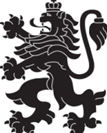 РЕПУБЛИКА БЪЛГАРИЯМинистерство на здравеопазванетоРегионална здравна инспекция-ДобричСЕДМИЧЕН ОПЕРАТИВЕН БЮЛЕТИН НА РЗИ-ДОБРИЧза периода- 23.04- 06.05.2021 г. (17 и 18-та седмици)  0-4 г.5-14 г.15-29 г.30-64 г+65 г.общоЗаболяемост %оо181521325060,70 %ооо